 National Remote Sensing Centre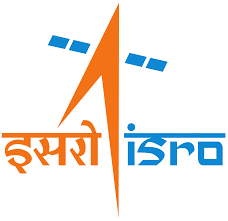 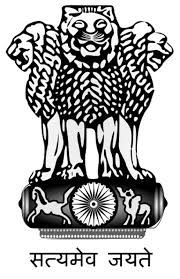  (ISRO, Dept. of Space, Govt. of )   Balanagar, Hyderabad – 500 037.  040-2388 4566/4567/4458/4562     E-mail: training@nrsc.gov.in  web : www.nrsc.gov.in	                         ANNEXURE -I   Application for training course name            :   1. Name of the sponsoring organization		:2. Address of the office you are working in 	:   (with e-mail and fax/telephone numbers)3. Name of the candidate & designation		:4. Address for correspondence 	     :		:	E-mail	   	:	 	Fax No.	   	: 	Mobile No.     	:5. Age & Nationality		:6. Educational qualifications		:        Degree	University	              Year of passing	 Subjects		 Aggregate	      Division							% of marks	7. Experience:a) In the field of specialization:b) In Remote sensing/Digital analysis/GIS:c) In using Computers:8. Likely assignment after undergoing training:   Date & Place								SignatureANNEXURE- II       CERTIFICATE OF SPONSORSHIPCertified that Dr./Shri/Smt./Kum*._____________________________________ (Name),  _____________________ (Designation) has   been officially   deputed  for  the   training at  the National   Remote Sensing  Centre,  Hyderabad - 500 037  for  Thematic course on“______________________________________________________”scheduled during ___________________by_________________________________________ which is a Central Government / State Government Department / PSU / Autonomous organization; Private / NGO; Academic Institute – Govt./ Autonomous / Private **.The Payment towards tuition fee for Rs._________is made Bharat Kosh NTRP Portal to NRSC account on Dt:___________. GST TIN No.*** of Organization/Institute, those who are paying GST  ________________________)(Please Note: The details for fund payment through Bharat Kosh NTRP Portal is given in NRSC Training main page)Signature of sponsoring authority:Name:Designation:Official Seal:* Admission applicable to Indian Nationals only** Strike out whichever is not applicable. Kindly  refer Training Course 2023 table in home page for more info.*** GST @ 18% is as applicable.  They must submit their GST TIN for providing the fee receipt. Please Note:. Candidates can send scanned documents of the applications form with sponsorship certificate to training@nrsc.gov.in (attachments not exceeding 4 MB) as an advance application copy and later send the same documents to the address mentioned below. Please remember, application form incomplete without proper sponsorship certification or self-sponsorship will not be considered for admission. Application forms are available for download from our website: https://nrsc.gov.in/training.Enclose & Send the Following:Duly filled & signed application, signed sponsorship certificate, course fee DD and        2 Stamp size (3 cm x 2.5 cm) photographs. Photocopies of qualifying degree certificates only.Duly filled-in Application forms with enclosures should be sent to Head, TPCDTraining Education & Outreach Group, National Remote Sensing Centre, Dept. of Space, ISRO, Opp. To Shapur Nagar Substation. IDA Jeedimetla, Hyderabad 500 055, TS. so as to reach us before the due date. Right of admission reserved with NRSC. Selected candidates will be informed by email or contact number.